PROPOZICE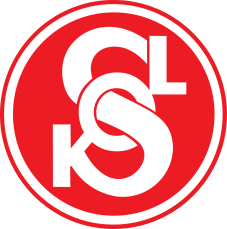 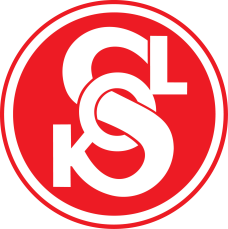 T.J. Sokol Židlochovice pořádá turnaj v badmintonuGPC kvalifikační - kategorie U19Termín:			sobota 1.prosince 2018Místo:			tělocvična T.J. Sokol Židlochovice, Tyršova 161, ŽidlochoviceDisciplíny: 			smíšené čtyřhry, čtyřhry a dvouhry v kategorii U19Právo startu: 			prezentovaní hráči s právem startu v kategorii U19
			viz rozpis soutěží mládeže 2018Systém hry:			určen pořadateli dle počtu přihlášených hráčů a hráčekPostup:			MČR U19  Praha v termínu: 15. - 16. 12. 2018Míče:			vlastníPodmínky:			účastníci startují na vlastní náklady nebo na náklady vysílajících oddílůStartovné:			100,- Kč za hráče a disciplínuVrchní rozhodčí: 	Karel ReichmanČasový rozpis:		8:30 - 8:45 prezentace
		    	8:45 - 9:00 losování turnaje
			9:00 zahájení turnajePřihlášky :			zašlete do středy 28.11.2018 na adresu : dana.otahalova@seznam.czInformace:			Dana Otáhalová, mobil: 774 311 355